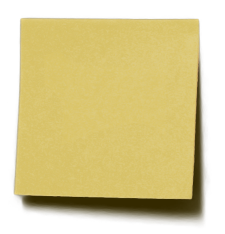 Il ne faut pas confondre le participe passé des verbes du 1er groupe en –é, -és, -ée, -ées avec l’infinitif en –er.Pour savoir s’il faut écrire le participe passé ou l’infinitif, on peut remplacer le verbe par un verbe du 3ème groupe comme : prendre, conduire, partir, perdre. Ainsi on peut entendre la syllabe finale.Le train venait de quitter...			Le train venait de partir...J’ai oublié mes affaires.			J’ai perdu mes affaires.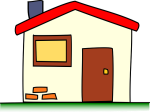 Remplace par un verbe du 3ème groupe et entoure la forme qui convient :           Nous avons partagé/partager notre goûter.           Nous voulons apporté/apporter notre jeu.	Vous avez joué/ jouer toute la matinée.Elles ont rangé/ ranger leur chambre.J’étais allé/ aller au parc.Les chiens ont mangé/manger les os.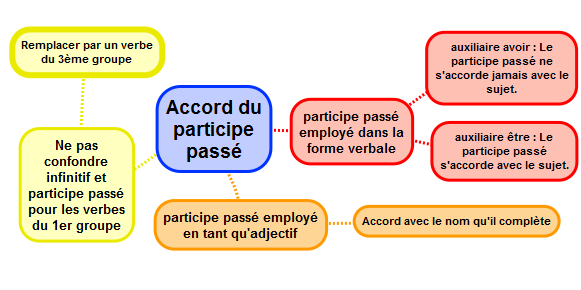 